Tool P2.S1.T1. Summary of targeting approaches, criteria and mechanismsApproach Approach Examples of criteria 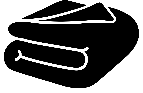 BLANKET APPROACHProviding assistance to the entire population.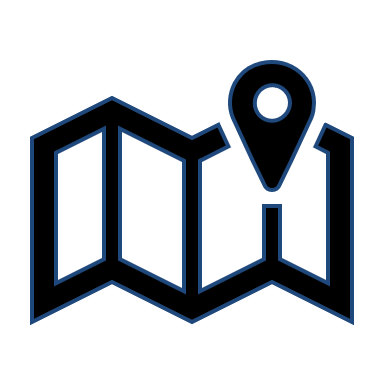 GEOGRAPHICAL BASEDIdentifying administrative units that have a high concentration of population vulnerable /affected by disasters. Specific limited area.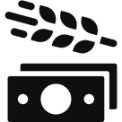 Socio-economic basedIncome level, type of employment/livelihood, diversification of income sources, debt level, coping strategies; support from family/friends (remittances or other)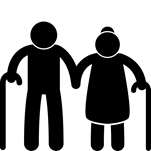 CATEGORY BASED Ethnic minorities / religious groups / tribal groups, women, girls, youth, children (especially unaccompanied), elderly, people with disabilities; female-headed households with dependents....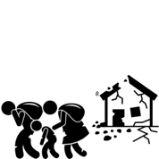 Disaster / Crisis affected Households directly affected by the disaster; households in which its home was severely damaged or totally destroyed in a disaster; households with one or more members who have died due to COVID-19…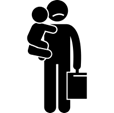 Status based Internally displaced, returnees; refugees; time since the last displacement or since arrival in the area/neighbourhood; host population…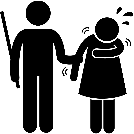 Protection based  Victims of gender-based violence, threatened people, people at risk of eviction...Mechanism Mechanism DescriptionGEOGRAPHICNeighbourhoods, villages or larger administrative areas (communities, districts, regions, etc.) are selected.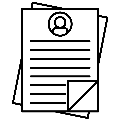 ADMINISTRATIVEUsing pre-existing administrative data (official records).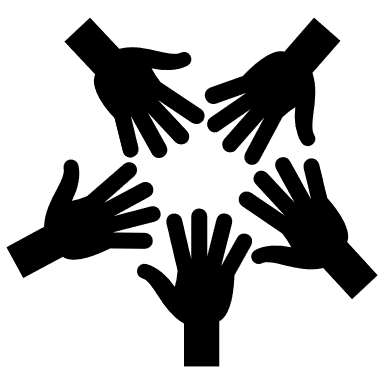 COMMUNITY-BASEDParticipatory assessments involving affected populations, informing about the needs and capacities of stakeholders involved in the response. 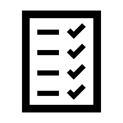 ACCUMULATION OF CRITERIACombines a variety of criteria types (protection; status; categorical and socioeconomic) that are assigned a score.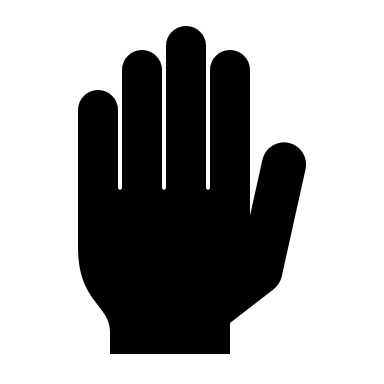 SELF-SELECTIONThose in which the target population voluntarily applies to join or apply as a beneficiary. They must also meet the selected criteria of the different approaches to ensure that those most in need are supported.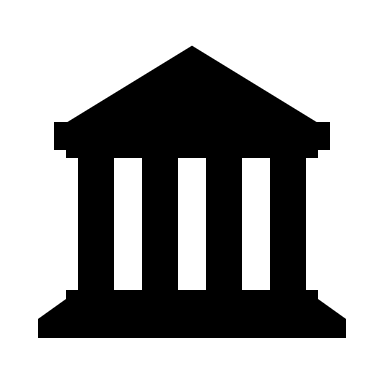 INSTITUTIONALBeneficiaries are identified through an institution, whether a basic service provider, civil society organization, community-based organization or humanitarian agency.